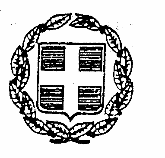 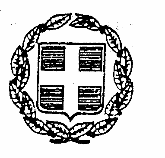 Α Ι Τ Η Σ Η – ΥΠΕΥΘΥΝΗ ∆ΗΛΩΣΗ(άρθρο 8 Ν.1599/1986 και άρθρο 3 παρ. 3 Ν.2690/1999)Περιγραφή αιτήµατος : «Κλείσιµο Σωµατείου λόγω παύσης λειτουργίας ή συγχώνευσης»ΣΤΟΙΧΕΙΑ ΑΙΤΟΥΝΤΟΣ (ΣΥΜΠΛΗΡΩΝΟΝΤΑΙ ΤΑ ΣΤΟΙΧΕΙΑ ΤΟΥ ΣΩΜΑΤΕΙΟΥ ΠΟΥ ΥΦΙΣΤΑΝΤΑΙ )Με ατομική µου ευθύνη και γνωρίζοντας τις κυρώσεις (2), που προβλέπονται από της διατάξεις της παρ. 6 του άρθρου 22 του Ν. 1599/1986, δηλώνω ότι:Το Σωµατείου µε την επωνυμία :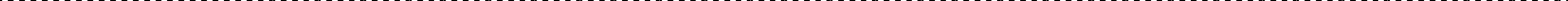 έπαυσε τη λειτουργία του λόγω	(αναγράφεται παύση λειτουργίας ή συγχώνευσης) όπως προκύπτει από τα συνηµµένα δικαιολογητικά και ως εκ τούτου:1) Παρακαλούμε για τις ενέργειές σας προκειμένου να ακυρωθούν οι µη χρησιμοποιημένες σελίδες των πιο κάτω θεωρημένων βιβλίων:α)Μητρώο µελών. Φύλλα από	έως β)Πρωτόκολλο Αλληλογραφίας. Φύλλα από		έως γ)Βιβλίο περιουσιακών στοιχείων. Σελίδες από			έωςδ)Πρακτικά Γενικών Συνελεύσεων. Σελίδες από	έωςε)Πρακτικά ∆ιοικητικού Συμβουλίου. Σελίδες από		έως στ)Βιβλίο εσόδων – εξόδων. Φύλλα από	έως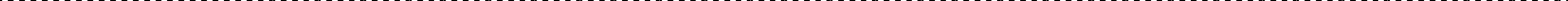 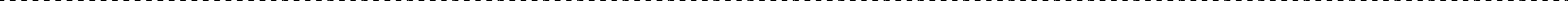 …….……………..20…………..(Υπογραφή)ΟΝΟΜΑΤΕΠΩΝΥΜΟΕξουσιοδοτώ τον/την πιο πάνω αναφερόμενο/η να καταθέσει την αίτηση ή/και να παραλάβει την τελική πράξη. (∆ιαγράφεται όταν δεν ορίζεται εκπρόσωπος)«Όποιος εν γνώσει του δηλώνει ψευδή γεγονότα ή αρνείται ή αποκρύπτει τα αληθινά µε έγγραφη υπεύθυνη δήλωση του άρθρου 8 τιμωρείται µε φυλάκιση τουλάχιστον τριών µηνών. Εάν ο υπαίτιος αυτών των πράξεων σκόπευε να προσπορίσει στον εαυτόν του ή σε άλλον περιουσιακό όφελος βλάπτοντας τρίτον ή σκόπευε να βλάψει άλλον, τιμωρείται µε κάθειρξη µέχρι 10 ετών.Σε περίπτωση ανεπάρκειας χώρου, η δήλωση συνεχίζεται σε άλλο κατάλληλο σημείο του εντύπου της αίτησης-υπεύθυνης δήλωσης και υπογράφεται από τον δηλούντα ή την δηλούσα.Εξουσιοδοτώ την Υπηρεσία να προβεί σε όλες τις απαραίτητες ενέργειες (αναζήτηση δικαιολογητικών κλπ) για τη διεκπεραίωση της υπόθεσής µου.ΠΛΗΡΟΦΟΡΙΑΚΑ ΣΤΟΙΧΕΙΑ ΑΠΑΙΤΟΥΜΕΝΑ ∆ΙΚΑΙΟΛΟΓΗΤΙΚΑΚατατίθενται από τον πρόεδρο της απελθούσας διοίκησης, µαζί µε το παρόν έντυπο, που φέρει γνήσια υπογραφή του και τη σφραγίδα του σωµατείου.Πριν από οποιαδήποτε θεώρηση ή ακύρωση, η Υπηρεσία κάνει έλεγχο στο φάκελο του Σωµατείου και ασκεί εποπτεία όπως ορίζει ο αθλητικός νόμος Ν.2725/99 και δύναται να ζητήσει περαιτέρω στοιχεία.………………….20….. (Υπογραφή)…..ΟΝΟΜΑΤΕΠΩΝΥΜΟΕλληνική Δημοκρατία                                              ΑΡΙΘΜ. ΠΡΩΤΟΚΟΛΛΟΥΗΜΕΡΟΜΗΝΙΑΠεριφέρεια Κρήτης                                                    Προς:Γενική Διεύθυνση Βιώσιμης ΑνάπτυξηςΔιεύθυνση Πολιτισμού & Αθλητισμού  Προς:Γενική Διεύθυνση Βιώσιμης ΑνάπτυξηςΔιεύθυνση Πολιτισμού & Αθλητισμού  Τμήμα Πολιτισμού & Αθλητισμού Συµπληρώνεται από την ΥπηρεσίαΣυµπληρώνεται από την ΥπηρεσίαΠ.Ε. ………………………………….Επωνυµία:Επωνυµία:Επωνυµία:Επωνυµία:Επωνυµία:Επωνυµία:Επωνυµία:Επωνυµία:Επωνυµία:Επωνυµία:Επωνυµία:Επωνυµία:Επωνυµία:Αριθµός µητρώου καταστατικού:Αριθµός µητρώου καταστατικού:Ηµεροµηνία επικύρωσης καταστατικού:Ηµεροµηνία επικύρωσης καταστατικού:Έτος σύστασης:Α.Φ.Μ:∆.Ο.Υ:΄Εδρα:Οδός:Αριθ:Τ.Κ:Τηλ:Fax:(∆/νση Ηλεκτρ. Ταχυδρομείου)Ε-mail:(∆/νση Ηλεκτρ. Ταχυδρομείου)Ε-mail:(∆/νση Ηλεκτρ. Ταχυδρομείου)Ε-mail:ΣΤΟΙΧΕΙΑ ΕΚΠΡΟΣΩΠΟΥ(1) ΣΩΜΑΤΕΙΟΥ (για κατάθεση αίτησης ή παραλαβή τελικής διοικητικής πράξης) : Σε περίπτωση που δε συντάσσεται η εξουσιοδότηση στο παρόν έντυπο και ενώπιον του αρμόδιου υπαλλήλου απαιτείται προσκόμιση εξουσιοδότησης µε βεβαίωση του γνήσιου της υπογραφής από δημόσια υπηρεσία ή συμβολαιογραφικού πληρεξουσίου.ΣΤΟΙΧΕΙΑ ΕΚΠΡΟΣΩΠΟΥ(1) ΣΩΜΑΤΕΙΟΥ (για κατάθεση αίτησης ή παραλαβή τελικής διοικητικής πράξης) : Σε περίπτωση που δε συντάσσεται η εξουσιοδότηση στο παρόν έντυπο και ενώπιον του αρμόδιου υπαλλήλου απαιτείται προσκόμιση εξουσιοδότησης µε βεβαίωση του γνήσιου της υπογραφής από δημόσια υπηρεσία ή συμβολαιογραφικού πληρεξουσίου.ΣΤΟΙΧΕΙΑ ΕΚΠΡΟΣΩΠΟΥ(1) ΣΩΜΑΤΕΙΟΥ (για κατάθεση αίτησης ή παραλαβή τελικής διοικητικής πράξης) : Σε περίπτωση που δε συντάσσεται η εξουσιοδότηση στο παρόν έντυπο και ενώπιον του αρμόδιου υπαλλήλου απαιτείται προσκόμιση εξουσιοδότησης µε βεβαίωση του γνήσιου της υπογραφής από δημόσια υπηρεσία ή συμβολαιογραφικού πληρεξουσίου.ΣΤΟΙΧΕΙΑ ΕΚΠΡΟΣΩΠΟΥ(1) ΣΩΜΑΤΕΙΟΥ (για κατάθεση αίτησης ή παραλαβή τελικής διοικητικής πράξης) : Σε περίπτωση που δε συντάσσεται η εξουσιοδότηση στο παρόν έντυπο και ενώπιον του αρμόδιου υπαλλήλου απαιτείται προσκόμιση εξουσιοδότησης µε βεβαίωση του γνήσιου της υπογραφής από δημόσια υπηρεσία ή συμβολαιογραφικού πληρεξουσίου.ΣΤΟΙΧΕΙΑ ΕΚΠΡΟΣΩΠΟΥ(1) ΣΩΜΑΤΕΙΟΥ (για κατάθεση αίτησης ή παραλαβή τελικής διοικητικής πράξης) : Σε περίπτωση που δε συντάσσεται η εξουσιοδότηση στο παρόν έντυπο και ενώπιον του αρμόδιου υπαλλήλου απαιτείται προσκόμιση εξουσιοδότησης µε βεβαίωση του γνήσιου της υπογραφής από δημόσια υπηρεσία ή συμβολαιογραφικού πληρεξουσίου.ΣΤΟΙΧΕΙΑ ΕΚΠΡΟΣΩΠΟΥ(1) ΣΩΜΑΤΕΙΟΥ (για κατάθεση αίτησης ή παραλαβή τελικής διοικητικής πράξης) : Σε περίπτωση που δε συντάσσεται η εξουσιοδότηση στο παρόν έντυπο και ενώπιον του αρμόδιου υπαλλήλου απαιτείται προσκόμιση εξουσιοδότησης µε βεβαίωση του γνήσιου της υπογραφής από δημόσια υπηρεσία ή συμβολαιογραφικού πληρεξουσίου.ΣΤΟΙΧΕΙΑ ΕΚΠΡΟΣΩΠΟΥ(1) ΣΩΜΑΤΕΙΟΥ (για κατάθεση αίτησης ή παραλαβή τελικής διοικητικής πράξης) : Σε περίπτωση που δε συντάσσεται η εξουσιοδότηση στο παρόν έντυπο και ενώπιον του αρμόδιου υπαλλήλου απαιτείται προσκόμιση εξουσιοδότησης µε βεβαίωση του γνήσιου της υπογραφής από δημόσια υπηρεσία ή συμβολαιογραφικού πληρεξουσίου.ΣΤΟΙΧΕΙΑ ΕΚΠΡΟΣΩΠΟΥ(1) ΣΩΜΑΤΕΙΟΥ (για κατάθεση αίτησης ή παραλαβή τελικής διοικητικής πράξης) : Σε περίπτωση που δε συντάσσεται η εξουσιοδότηση στο παρόν έντυπο και ενώπιον του αρμόδιου υπαλλήλου απαιτείται προσκόμιση εξουσιοδότησης µε βεβαίωση του γνήσιου της υπογραφής από δημόσια υπηρεσία ή συμβολαιογραφικού πληρεξουσίου.ΣΤΟΙΧΕΙΑ ΕΚΠΡΟΣΩΠΟΥ(1) ΣΩΜΑΤΕΙΟΥ (για κατάθεση αίτησης ή παραλαβή τελικής διοικητικής πράξης) : Σε περίπτωση που δε συντάσσεται η εξουσιοδότηση στο παρόν έντυπο και ενώπιον του αρμόδιου υπαλλήλου απαιτείται προσκόμιση εξουσιοδότησης µε βεβαίωση του γνήσιου της υπογραφής από δημόσια υπηρεσία ή συμβολαιογραφικού πληρεξουσίου.ΣΤΟΙΧΕΙΑ ΕΚΠΡΟΣΩΠΟΥ(1) ΣΩΜΑΤΕΙΟΥ (για κατάθεση αίτησης ή παραλαβή τελικής διοικητικής πράξης) : Σε περίπτωση που δε συντάσσεται η εξουσιοδότηση στο παρόν έντυπο και ενώπιον του αρμόδιου υπαλλήλου απαιτείται προσκόμιση εξουσιοδότησης µε βεβαίωση του γνήσιου της υπογραφής από δημόσια υπηρεσία ή συμβολαιογραφικού πληρεξουσίου.ΣΤΟΙΧΕΙΑ ΕΚΠΡΟΣΩΠΟΥ(1) ΣΩΜΑΤΕΙΟΥ (για κατάθεση αίτησης ή παραλαβή τελικής διοικητικής πράξης) : Σε περίπτωση που δε συντάσσεται η εξουσιοδότηση στο παρόν έντυπο και ενώπιον του αρμόδιου υπαλλήλου απαιτείται προσκόμιση εξουσιοδότησης µε βεβαίωση του γνήσιου της υπογραφής από δημόσια υπηρεσία ή συμβολαιογραφικού πληρεξουσίου.ΣΤΟΙΧΕΙΑ ΕΚΠΡΟΣΩΠΟΥ(1) ΣΩΜΑΤΕΙΟΥ (για κατάθεση αίτησης ή παραλαβή τελικής διοικητικής πράξης) : Σε περίπτωση που δε συντάσσεται η εξουσιοδότηση στο παρόν έντυπο και ενώπιον του αρμόδιου υπαλλήλου απαιτείται προσκόμιση εξουσιοδότησης µε βεβαίωση του γνήσιου της υπογραφής από δημόσια υπηρεσία ή συμβολαιογραφικού πληρεξουσίου.ΣΤΟΙΧΕΙΑ ΕΚΠΡΟΣΩΠΟΥ(1) ΣΩΜΑΤΕΙΟΥ (για κατάθεση αίτησης ή παραλαβή τελικής διοικητικής πράξης) : Σε περίπτωση που δε συντάσσεται η εξουσιοδότηση στο παρόν έντυπο και ενώπιον του αρμόδιου υπαλλήλου απαιτείται προσκόμιση εξουσιοδότησης µε βεβαίωση του γνήσιου της υπογραφής από δημόσια υπηρεσία ή συμβολαιογραφικού πληρεξουσίου.ΣΤΟΙΧΕΙΑ ΕΚΠΡΟΣΩΠΟΥ(1) ΣΩΜΑΤΕΙΟΥ (για κατάθεση αίτησης ή παραλαβή τελικής διοικητικής πράξης) : Σε περίπτωση που δε συντάσσεται η εξουσιοδότηση στο παρόν έντυπο και ενώπιον του αρμόδιου υπαλλήλου απαιτείται προσκόμιση εξουσιοδότησης µε βεβαίωση του γνήσιου της υπογραφής από δημόσια υπηρεσία ή συμβολαιογραφικού πληρεξουσίου.Όνοµα:Όνοµα:Όνοµα:Επώνυμο:Επώνυμο:Ονοματεπώνυμο πατέρα:Ονοματεπώνυμο πατέρα:Ονοματεπώνυμο πατέρα:Ονοματεπώνυμο πατέρα:Α.∆.Τ:Α.∆.Τ:Οδός:Οδός:Αριθ:Αριθ:Τ.Κ:Τηλ:Fax:E-mail:E-mail:E-mail:ΣΤΟΙΧΕΙΑ ΕΞΟΥΣΙΟΔΟΤΗΜΕΝΟΥΣΤΟΙΧΕΙΑ ΕΞΟΥΣΙΟΔΟΤΗΜΕΝΟΥΣΤΟΙΧΕΙΑ ΕΞΟΥΣΙΟΔΟΤΗΜΕΝΟΥΣΤΟΙΧΕΙΑ ΕΞΟΥΣΙΟΔΟΤΗΜΕΝΟΥΣΤΟΙΧΕΙΑ ΕΞΟΥΣΙΟΔΟΤΗΜΕΝΟΥΣΤΟΙΧΕΙΑ ΕΞΟΥΣΙΟΔΟΤΗΜΕΝΟΥΣΤΟΙΧΕΙΑ ΕΞΟΥΣΙΟΔΟΤΗΜΕΝΟΥΣΤΟΙΧΕΙΑ ΕΞΟΥΣΙΟΔΟΤΗΜΕΝΟΥΣΤΟΙΧΕΙΑ ΕΞΟΥΣΙΟΔΟΤΗΜΕΝΟΥΣΤΟΙΧΕΙΑ ΕΞΟΥΣΙΟΔΟΤΗΜΕΝΟΥΣΤΟΙΧΕΙΑ ΕΞΟΥΣΙΟΔΟΤΗΜΕΝΟΥΣΤΟΙΧΕΙΑ ΕΞΟΥΣΙΟΔΟΤΗΜΕΝΟΥΣΤΟΙΧΕΙΑ ΕΞΟΥΣΙΟΔΟΤΗΜΕΝΟΥΣΤΟΙΧΕΙΑ ΕΞΟΥΣΙΟΔΟΤΗΜΕΝΟΥΌνοµα:Όνοµα:Όνοµα:Επώνυμο:Επώνυμο:Ονοματεπώνυμο Πατέρα:Ονοματεπώνυμο Πατέρα:Ονοματεπώνυμο Πατέρα:Ονοματεπώνυμο Πατέρα:Α.∆.Τ:Α.∆.Τ:Οδός:Οδός:Αριθ:Τ.Κ:Τηλ:Fax:E-mail:E-mail:Ειδικά για τα Σωματείαζ) Μητρώο Αθλουµένων Μελών. Σελίδες απόέωςΣκοποβολής επιπλέον:η) Αρχείο διεξαγωγής αγώνων. Σελίδες απόέωςθ) Βιβλίο κατεχομένων όπλων. Σελίδες απόέωςι) Βιβλίο διακίνησης φυσιγγίων. Σελίδες απόέωςΚΑΤΑΤΕΘΗΚΕ ΜΕ 	ΤΗΝ ΑΙΤΗΣΗ	ΘΑ    ΠΡΟΣΚΟΜΙΣΘΕΙ ΝΑ ΑΝΑΖΗΤΗΘΕΙΥΠΗΡΕΣΙΑΚΑ(4)ΤΙΤΛΟΣ ∆ΙΚΑΙΟΛΟΓΗΤΙΚΟΥ:ΚΑΤΑΤΕΘΗΚΕ ΜΕ 	ΤΗΝ ΑΙΤΗΣΗ	ΘΑ    ΠΡΟΣΚΟΜΙΣΘΕΙ ΝΑ ΑΝΑΖΗΤΗΘΕΙΥΠΗΡΕΣΙΑΚΑ(4)ΚΑΤΑΤΕΘΗΚΕ ΜΕ 	ΤΗΝ ΑΙΤΗΣΗ	ΘΑ    ΠΡΟΣΚΟΜΙΣΘΕΙ ΝΑ ΑΝΑΖΗΤΗΘΕΙΥΠΗΡΕΣΙΑΚΑ(4)1. Επικυρωμένο πιστοποιητικό διαγραφής από το οικείο Πρωτοδικείο λόγω παύσης ή συγχώνευσης2. Βεβαίωση διακοπής εργασιών από την οικεία ∆.Ο.Υ.3. Πρέπει να ακυρωθούν όλα τα βιβλία:α) Μητρώο µελών Σωµατείου (φυλλοµετρείται ανά φύλλο).β) Πρωτόκολλο Αλληλογραφίας (φυλλοµετρείται ανά φύλλο).γ) Βιβλίο περιουσιακών στοιχείων (φυλλοµετρείται ανά σελίδα).δ) Πρακτικά Γενικών Συνελεύσεων (φυλλοµετρείται ανά σελίδα).3. Πρέπει να ακυρωθούν όλα τα βιβλία:α) Μητρώο µελών Σωµατείου (φυλλοµετρείται ανά φύλλο).β) Πρωτόκολλο Αλληλογραφίας (φυλλοµετρείται ανά φύλλο).γ) Βιβλίο περιουσιακών στοιχείων (φυλλοµετρείται ανά σελίδα).δ) Πρακτικά Γενικών Συνελεύσεων (φυλλοµετρείται ανά σελίδα).3. Πρέπει να ακυρωθούν όλα τα βιβλία:α) Μητρώο µελών Σωµατείου (φυλλοµετρείται ανά φύλλο).β) Πρωτόκολλο Αλληλογραφίας (φυλλοµετρείται ανά φύλλο).γ) Βιβλίο περιουσιακών στοιχείων (φυλλοµετρείται ανά σελίδα).δ) Πρακτικά Γενικών Συνελεύσεων (φυλλοµετρείται ανά σελίδα).3. Πρέπει να ακυρωθούν όλα τα βιβλία:α) Μητρώο µελών Σωµατείου (φυλλοµετρείται ανά φύλλο).β) Πρωτόκολλο Αλληλογραφίας (φυλλοµετρείται ανά φύλλο).γ) Βιβλίο περιουσιακών στοιχείων (φυλλοµετρείται ανά σελίδα).δ) Πρακτικά Γενικών Συνελεύσεων (φυλλοµετρείται ανά σελίδα).ε) Πρακτικά ∆ιοικητικού Συμβουλίου (φυλλοµετρείται ανά σελίδα).στ) Βιβλίο εσόδων – εξόδων (φυλλοµετρείται ανά φύλλο).ζ) Μητρώο Αθλουµένων Μελών (Σκοποβολής).η) Αρχείο διεξαγωγής αγώνων (Σκοποβολής).θ) Βιβλίο κατεχομένων όπλων (Σκοποβολής). ι) Βιβλίο διακίνησης φυσιγγίων (Σκοποβολής).ε) Πρακτικά ∆ιοικητικού Συμβουλίου (φυλλοµετρείται ανά σελίδα).στ) Βιβλίο εσόδων – εξόδων (φυλλοµετρείται ανά φύλλο).ζ) Μητρώο Αθλουµένων Μελών (Σκοποβολής).η) Αρχείο διεξαγωγής αγώνων (Σκοποβολής).θ) Βιβλίο κατεχομένων όπλων (Σκοποβολής). ι) Βιβλίο διακίνησης φυσιγγίων (Σκοποβολής).ε) Πρακτικά ∆ιοικητικού Συμβουλίου (φυλλοµετρείται ανά σελίδα).στ) Βιβλίο εσόδων – εξόδων (φυλλοµετρείται ανά φύλλο).ζ) Μητρώο Αθλουµένων Μελών (Σκοποβολής).η) Αρχείο διεξαγωγής αγώνων (Σκοποβολής).θ) Βιβλίο κατεχομένων όπλων (Σκοποβολής). ι) Βιβλίο διακίνησης φυσιγγίων (Σκοποβολής).ε) Πρακτικά ∆ιοικητικού Συμβουλίου (φυλλοµετρείται ανά σελίδα).στ) Βιβλίο εσόδων – εξόδων (φυλλοµετρείται ανά φύλλο).ζ) Μητρώο Αθλουµένων Μελών (Σκοποβολής).η) Αρχείο διεξαγωγής αγώνων (Σκοποβολής).θ) Βιβλίο κατεχομένων όπλων (Σκοποβολής). ι) Βιβλίο διακίνησης φυσιγγίων (Σκοποβολής).ε) Πρακτικά ∆ιοικητικού Συμβουλίου (φυλλοµετρείται ανά σελίδα).στ) Βιβλίο εσόδων – εξόδων (φυλλοµετρείται ανά φύλλο).ζ) Μητρώο Αθλουµένων Μελών (Σκοποβολής).η) Αρχείο διεξαγωγής αγώνων (Σκοποβολής).θ) Βιβλίο κατεχομένων όπλων (Σκοποβολής). ι) Βιβλίο διακίνησης φυσιγγίων (Σκοποβολής).ε) Πρακτικά ∆ιοικητικού Συμβουλίου (φυλλοµετρείται ανά σελίδα).στ) Βιβλίο εσόδων – εξόδων (φυλλοµετρείται ανά φύλλο).ζ) Μητρώο Αθλουµένων Μελών (Σκοποβολής).η) Αρχείο διεξαγωγής αγώνων (Σκοποβολής).θ) Βιβλίο κατεχομένων όπλων (Σκοποβολής). ι) Βιβλίο διακίνησης φυσιγγίων (Σκοποβολής).4. Κατάθεση σφραγίδων Σωµατείου ή Ένωσης ή Ομοσπονδίας.5. Πρακτικό εκκαθάρισης περιουσιακών στοιχείων του Σωµατείου ή Ένωσης ή Ομοσπονδίας από τουςαρμόδιους εκκαθαριστές.